NÁRODNÁ RADA SLOVENSKEJ REPUBLIKY	VIII. volebné obdobieČíslo: CRD-2597/2022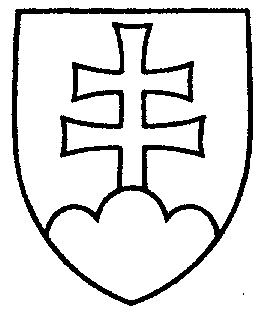 1875UZNESENIENÁRODNEJ RADY SLOVENSKEJ REPUBLIKYz 1. decembra 2022k vládnemu návrhu zákona, ktorým sa mení a dopĺňa zákon č. 251/2012 Z. z. o energetike a o zmene a doplnení niektorých zákonov v znení neskorších predpisov a ktorým sa menia a dopĺňajú niektoré zákony (tlač 1328)	Národná rada Slovenskej republikyr o z h o d l a,  ž eprerokuje uvedený vládny návrh zákona v druhom čítaní;p r i d e ľ u j etento vládny návrh zákona na prerokovanieÚstavnoprávnemu výboru Národnej rady Slovenskej republiky Výboru Národnej rady Slovenskej republiky pre financie a rozpočet aVýboru Národnej rady Slovenskej republiky pre hospodárske záležitosti;u r č u j e ako gestorský Výbor Národnej rady Slovenskej republiky pre hospodárske záležitosti a lehotu na jeho prerokovanie v druhom čítaní vo výboroch a v gestorskom výbore s termínom ihneď.    Boris  K o l l á r   v. r.    predsedaNárodnej rady Slovenskej republikyOverovatelia:Miloš  S v r č e k   v. r. Richard  T a k á č   v. r.